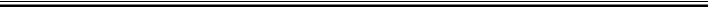 График классных часов на 1 сентября 2023 года на площадке «Дема» 30 августа  1 сентябряӨФӨ РАДИОЭЛЕҠТРОНИҠА, ТЕЛЕКОММУНИКАЦИЯлар hәМ hәYЕФhәҘЛЕК КОЛЛЕДЖЫДәүләт бюджет профессиональ белем биреү учрежденияhы(ӨРТHҠ ДБПББУ)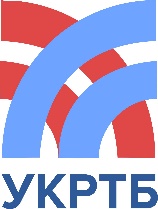 Государственное  бюджетное профессиональное образовательное учреждение УФИМСКИЙ КОЛЛЕДЖ РАДИОЭЛЕКТРОНИКИ, ТЕЛЕКОММУНИКАЦИЙ И БЕЗОПАСНОСТИ(ГБПОУ УКРТБ)Б О Й О Р О Ҡ№ _____П Р И К А ЗГруппаФИО педагогического работникаВремя Аудитория 19ЗЧС-1-23Султанова Алена Алексеевна15.0020129ИСП-113К-23Журавлева Марина Владимировна15.0030239К-1К-23Мазур Ольга Васильевна15.0030249МЛ-1-23Хамракулова Елена Газимовна15.0030459ОИСР-10-23Валеева Айгуль Ирековна15.0021169ОИСР-11К-23Мячина Ольга Геннадьевна15.0020279ЭБАС-11-23Маркелова Елена Алексеевна15.00210 89ЭСС-1-23Абкадырова Гульнара Мажитовна 15.0011199ЗЧС-2-22Таймасова Маргарита Рамзиевна15.00301№ГруппаФИО педагогического работникаВремя Аудитория 9МЛ-30-21Губкина Валентина Сергеевна14.303029МЛ-31-21Губкина Валентина Сергеевна14.303029МЛ-40-20Епифанов Александр Владимирович14.304029МЛ-41-20Гареева Рина Минигараевна14.304049МЛ-2-22Журавлева Марина Владимировна14.304089МЦИ-31-21Шахов Евгений Валерьевич14.303019МЦИ-32-21Алексеева Светлана Анатольевна14.303099МЦИ-20-22Давыдов Юрий Иванович14.303089МЦИ-21К-22Кузьмин Артур Валерьевич14.301029П-3-21Вальтер Анна Сергеевна14.302119ПЖД-3-21Григорьева Елена Владиславовна14.303049ПК-30-21Луговая Оксана Андреевна14.3018.00 Уфа-Арена9ПК-32-21Алексеева Светлана Анатольевна14.3018.00 Уфа-Арена9ПК-4-20Никишина Марина Витальевна14.302109ТМ-30-21Михайлов Александр Николаевич14.301119ТМ-31-21Шайдуллина Алсу Ильдаровна14.302019ТМ-4-20Гордеева Виктория Вячеславовна14.304019ТМ-2-22Нугманова Разиля Артуровна14.304059ТПП-4-20Мазур Ольга Васильевна14.302109ЭР-30-21Абкадырова Гульнара Мажитовна14.301119ЭР-32-21Мячина Ольга Геннадьевна14.302029ЗЧС-2К-22Таймасова Маргарита Рамзиевна12.303019ЗЧС-1-23Султанова Алена Алексеевна12.302019ИСП-114К-23Гордеева Виктория Вячеславовна12.303019К-1К-23Мазур Ольга Васильевна12.303029МЛ-1-23Хамракулова Елена Газимовна12.303049ОИСР-10-23Валеева Айгуль Ирековна12.302119ОИСР-11К-23Мячина Ольга Геннадьевна12.302029ЭБАС-11-23Маркелова Елена Алексеевна12.30210 9ЭСС-1-23Абкадырова Гульнара Мажитовна 12.30111